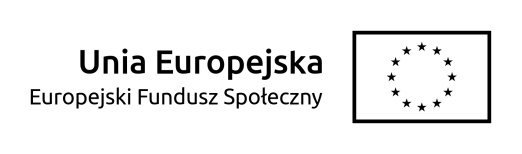 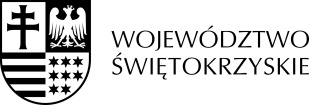 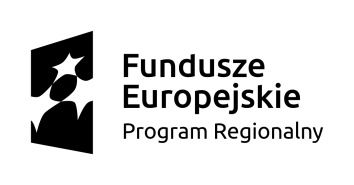 Znak sprawy: PKOSZ.271.79.2020 					                                                                                                                  Załącznik nr 1.I. do SIWZ* wymiary: długość / szerokość lub głębokość / wysokość Projekt współfinansowany przez Unię Europejską w ramach Europejskiego Funduszu SpołecznegoL.P.NAZWA PRODUKTUOPIS  PRODUKTUMIARALICZBA1Pojemnik na ręczniki papierowe Produkt wykonany z biało-szarego tworzywa ABS, przeznaczony na ręczniki papierowe ZZ, wyposażony w wizjer do kontroli ilości ręczników oraz plastikowy zamek i klucz. Minimalna pojemność: 400 listków.Dostawa z montażem na ścianie.Sztuka282Pojemnik na mydło w płynie Produkt wykonany z biało-szarego tworzywa ABS, wyposażony w okienko kontroli poziomu mydła w płynie, zawór niekapek oraz plastikowy zamek i klucz. Minimalna pojemność: 0,5 litra.Dostawa z montażem na ścianie.Sztuka283Pojemnik na papier toaletowyProdukt wykonany z biało-szarego tworzywa ABS, wyposażony w transparentną komorę na papier zamykaną kluczykiem. Minimalny rozmiar rolki papieru toaletowego: 18 cmDostawa z montażem na ścianie. Sztuka104Nakładka sedesowa przenośnaProdukt wykonany z tworzywa sztucznego, wykończony gumowymi końcówkami, które zabezpieczają przed ześlizgnięciem się z toalety. Rozmiar uniwersalny, dopasowany do większości toalet dostępnych na rynku. Kolorystyka będzie podlegała uzgodnieniu z Zamawiającym.Sztuka125Podesty przenośneProdukt wykonany z tworzywa sztucznego, wykończony gumowymi elementami antypoślizgowymi.Wymiary: 40,5 x 28,5 x 14 cm +/- 5%Kolorystyka będzie podlegała uzgodnieniu z Zamawiającym.Sztuka126Suszarka do włosówProdukt wykonany z białego tworzywa ABS, wyposażony w przewód zasilający z wtyczką, włącznik ustawiania mocy i prędkości wpływu powietrza, uchwyt umożliwiający zawieszenie na ścianie wraz z wyłącznikiem powodującym wyłączenie suszarki po jej odwieszeniu, posiadający wydajność na poziomie min. 1,2 m³/min., prędkość powietrza min. 50 km/h, moc nominalną max 1300 W, temperaturę powietrza max 50 ºC, zasilanie: 220V-230V / 50Hz-60Hz.      Dostawa z montażem na ścianie. Sztuka67Organizer łazienkowyProdukt wykonany ze stali chromowanej, na kółkach z tworzywa sztucznego, posiadający co najmniej 1 perforowaną półkę o udźwigu min. 8 kg oraz 4 szuflady z uchwytami o pojemności min. 10 l każda. Wymiary: 76 x 37 x 32 cm +/-10%Kolorystyka będzie podlegała uzgodnieniu z Zamawiającym.Dostawa z montażem. Sztuka38Kubki plastikoweProdukt wykonany z tworzywa sztucznego, o minimalnej pojemności: 0,3 litra.Kolorystyka będzie podlegała uzgodnieniu z Zamawiającym.Sztuka489RęcznikRęczniki z zawieszką, posiadające wszywkę, na której można zapisać imię dziecka. Produkt wykonany z materiału dobrze absorbującego wodę. Wymiary: 44 x 30 cm +/-5%Kolorystyka będzie podlegała uzgodnieniu z Zamawiającym.Sztuka4810NocnikProdukt wykonany z tworzywa sztucznego. Powierzchnia gładka, łatwa do utrzymania w czystości. Wymiary: 25 x 22 x 17,3 cm +\-5%Kolorystyka będzie podlegała uzgodnieniu z Zamawiającym.Sztuka 4811Myjka i dezynfektor do nocnikówProdukt (energooszczędny) wykonany ze stali kwasoodpornej, otwierany i zamykany automatycznie za pomocą pedału nożnego, z funkcjami: automatycznego uruchamiania procesu mycia i dezynfekcji po zamknięciu drzwi, samodezynfekcji oraz zabezpieczenia przed zalaniem, o pojemności min. 1 nocnik/1 cykl, wyposażony w wyświetlacz LCD, własną wytwornicę pary, blokadę drzwi podczas trwania cyklu, kosz załadowczy, a także co najmniej 50 l środka myjącego i 50 l środka dezynfekującego, zasilanie:
220V-230V / 50Hz-60Hz.  Wymiary: 60 x 55 x 180 cm +/-15%Klasa energetyczna będzie podlegała uzgodnieniu z Zamawiającym.  Dostawa z montażem i uruchomieniem oraz przeszkoleniem w zakresie obsługi. Sztuka312Półka na pieluchy czysteProdukt wykonany z płyty laminowanej o min. gr. 18 mm, posiadający minimum 6 przegródek na pieluchy i dodatkowe miejsce na drobne akcesoria, front zasłonięty przezroczystą płytą pleksi zapobiegającą wypadaniu pieluch i pozwalającą na monitorowanie zapasu pieluch, a także otwory o wysokości 2,5 cm +/-5% umożliwiające swobodne wyciąganie pieluch oraz otwieraną od góry klapę wyposażoną w zawiasy z mechanizmem zwalniającym, co uniemożliwia przytrzaśnięcie palców.Wymiary: 97 x 25 x 65 cm +/-5%Kolorystyka będzie podlegała uzgodnieniu z Zamawiającym.Dostawa z montażem na ścianie. Sztuka313Regał na nocnikiProdukt wykonany z płyty laminowanej o min. gr. 18 mm, posiadający co najmniej 2 przegrody, przeznaczony do przechowywania co najmniej 16 sztuk nocników.Wymiary: 83 x 35 x 120,5 cm +/-5%Kolorystyka będzie podlegała uzgodnieniu z Zamawiającym.Dostawa z montażem.Sztuka314Półka na kubki i ręcznikiProdukt wykonany z kolorowej płyty MDF i tworzywa sztucznego, posiadający minimum 5 haczyków na ręczniki i miejsce z otworami o min. śr. 7 cm każdy na min. 10 kubeczków. Wymiary: 67,5 x 18 x 25 cm +/-5%Kolorystyka będzie podlegała uzgodnieniu z Zamawiającym.Dostawa z montażem na ścianie. Sztuka615Kosz na pieluchy Produkt wykonany z tworzywa sztucznego, wyposażony w otwór o min. średnicy 13,5 cm oraz klapę chroniącą przed wydostawaniem się zapachów.Minimalna pojemność: 80 litrów/ok. 50 zużytych pieluch.Wymiary: 30 x 42 x 72 cm +/-5%Kolorystyka będzie podlegała uzgodnieniu z Zamawiającym.Sztuka4